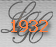 LICEO CLASSICO  STATALE  “G. CARDUCCI”Via Beroldo 9  - 20127    MILANOTel. 02/2847232 -  Fax 02/2610154Sito web: www.liceoclassicocarducci.gov.it; Posta elettronica: segreteria@liceocarducci.it Posta elettronica istituzionale: mipc03000n@istruzione.it ; (PEC): mipc03000n@pec.istruzione.itCod.Mecc.MIPC03000N  -  Cod.fiscale 80126650151 Allegato 1DICHIARAZIONE RILASCIATA AI SENSI DEGLI ARTT. 46 E 47 DEL D.P.R. 445/2000Il sottoscritto ………………………………………………..………………………, nato a ………………………..….il……………………….., C.F. …………………………..…………..….., residente in ……………….…………………,tel…………………..…………………………….………….……. Fax ………………….………………………..…..………, e- mail……………………………………… in qualità di legale rappresentante/procuratore/titolaredell’impresa……………………………………………………………………….…………………………………………………DICHIARA,ai sensi e per gli effetti dell’art. 76 D.P.R. n. 445/2000, consapevole della responsabilità e delle conseguenze civili e penali previste in caso di dichiarazioni mendaci e/o formazione od uso di atti falsi nonché in caso di esibizione di atti contenenti dati non più corrispondenti a verità, e consapevole, altresì, che qualora emerga la non veridicità del contenuto della presente dichiarazione, il sottoscritto decadrà dai benefici per i quali la stessa è rilasciata, quanto segue:possedere i Requisiti di ordine generale prescritti dall'art. 38 del D. Lgs. 12/04/2006, n.163 e successive modificazioni e integrazioni;possedere l'Attestato di idoneità professionale rilasciato dal Ministero dei Trasporti;possesso da parte degli autisti di: Patente, C.A.P. (Certificato di abilitazione professionale), C.Q.C. (Certificato di qualificazione dei conducenti), Certificato di idoneità al lavoro specifico;dichiarazioni sostitutive atti di notorietà relativi agli autisti;l'elenco degli autobus con descrizione marca e targa nonché I seguenti documenti relativi agli autobus stessi e cioè:a) Carta di circolazione con timbro di revisione annuale;b) Licenza di noleggio con rinnovo annuale;c) Cronotachigrafo con revisione annuale;d) Assicurazione Mass. € 10.000.000,00;e) Licenza internazionale Comunità Europea;disponibilità a presentare, a fine viaggio, fotocopie dei dischi del cronotachigrafo;che la Ditta è in possesso della Attestazione di gestione per la qualità con indicazione degli estremi;essere in possesso dei requisiti di sicurezza previsti dalla vigente normativa in materia di circolazione di autoveicoli;essere in regola con i versamenti contributivi obbligatori INPS e INAIL, da dimostrare, in caso di aggiudicazione, ai sensi di legge, con la produzione del documento unico di regolarità contributiva (DURC) in corso di validità (richiedibile in forma autonoma anche dalla stessa stazione appaltante);accettare di fornire, in caso di aggiudicazione del servizio, dichiarazione relativa alla affidabilità economica rilasciata da Istituto Bancario;accettare, senza condizione o riserva alcuna, tutte le norme e le disposizioni contenute nella presente lettera di invito e relativi allegati;rinunciare nel modo più ampio a chiedere alla stazione appaltante onorari, indennizzi, rimborsi e compensi di sorta in dipendenza della partecipazione alla procedura di gara;impegno, in caso di aggiudicazione del servizio, a comunicare gli estremi del conto corrente bancario/postale dedicato su cui far affluire i pagamenti delle fatture.La stazione appaltante si riserva la facoltà di applicare le disposizioni di cui all'articolo 140 del D. Lgs. 163/2006, in materia di procedure da adottare nel caso in cui l'impresa vincitrice dell'appalto fallisca o venga a trovarsi in condizioni di indisponibilità.La Ditta scelta dovrà presentare, prima della sottoscrizione del contratto, i documenti sopra citati a conferma di quanto auto-certificato.COMPETENZA ARBITRALE È esclusa la competenza arbitrale.INFORMATIVA ai sensi dell'articolo 13 D. lgs. 196/2003 Si informa che, ai sensi dell'art. 13 del Decreto Legislativo 30 giugno 2003 n. 196, contenente disposizioni a tutela delle persone e di altri soggetti rispetto al trattamento dei dati personali, i dati personali forniti, o che comunque verranno acquisiti durante lo svolgimento del procedimento instaurato dal presente bando, sono oggetto di trattamento nel rispetto della succitata normativa.l dati vengono trattati per finalità connesse o strumentali all'attività della stazione appaltante e alla procedura di gara, come ad esempio:• per ottemperare ad obblighi di legge;• per esigenze di tipo operativo o gestionale;• per dare esecuzione a prestazioni contrattualmente convenute.Per "trattamento dei dati personali" si intende la loro raccolta, registrazione, organizzazione, interconnessione, elaborazione, modificazione, comunicazione, diffusione, cancellazione, distruzione, ovvero la combinazione di due o più di tali operazioni.Il trattamento dei dati avviene mediante elaborazioni manuali e strumenti informatici con logiche strettamente correlate alle finalità della raccolta e comunque in modo da garantire la riservatezza e la sicurezza dei dati, nell'osservanza degli obblighi previsti dagli artt. 2 (finalità), 3 (necessità), 11- 17 (regole per tutti i trattamenti), 31-36 (sicurezza dei dati e dei sistemi) e dell'allegato B) Disciplinare tecnico in materia di misure minime di sicurezza, dello stesso Decreto Legislativo 30 giugno 2003 n. 196.Per la partecipazione alla procedura di gara il conferimento dei dati è obbligatorio, per cui l'eventuale mancanza di consenso potrà comportare l'esclusione dalla gara stessa.I dati personali identificativi, sensibili e giudiziari potranno essere comunicati a soggetti pubblici o privati quali collaboratori, consulenti, Pubbliche Amministrazioni, ove necessario e nei limiti strettamente pertinenti al perseguimento delle finalità sopra descritte.Si informa, infine, che in relazione ai dati personali possono sempre essere esercitati i diritti previsti dall'art. 7 con le modalità di cui agli artt. 8 e 9 del Decreto Legislativo 30 giugno 2003 n. 196.Milano lì ____________________                                                                          Il Dichiarante                                                                         		  	_________________________________